NHS Golden Jubilee					 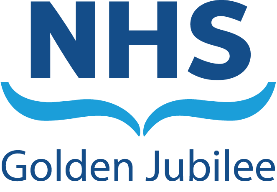 Meeting:	NHS Golden Jubilee Board Meeting Meeting date:	25 May 2023Title:	Staff Governance and Person Centred CommitteeResponsible Executive/Non-Executive: 	Serena Barnatt Executive Director of Workforce / Marcella Boyle, Non-Executive DirectorReport Author:	Nicki Hamer, Head of Corporate Governance and Board Secretary 1	PurposeThis is presented to the Board for: AwarenessThis report relates to a:Government policy/directiveLocal policyThis aligns to the following NHS Scotland quality ambition(s):Governance arrangements are aligned to corporate objectives2	Report summary	2.1	SituationThe Staff Governance and Person Centred Committee (SGPCC) was held on 4 May 2023, the following key points were noted at the meeting. The next meeting is scheduled for Thursday, 6 July 2023.3	RecommendationThe Board are asked to note the Staff Governance and Person Centred Committee Update.Marcella Boyle Chair, Staff Governance and Person Centred CommitteeItemDetailsSafe Working EnvironmentThe Committee reviewed the Strategic Risk Register, noting the unchanged risks and discussed the accommodation challenges for International Recruitment as well as supply issues. The Committee noted the work that had been taken forward (to welcome and support the on boarding of our international recruits). The Committee noted the Health and Safety Report. The Committee noted the Health and Wellbeing Year 2 Report and welcomed the continued attention to staff health and wellbeing, including additional work to provide financial assistance. The Committee noted the positive impact accomplished by Occupational Health to support staff health and wellbeing.Appropriately TrainedThe Committee approved the Integrated Performance Report and noted the significant focus and effort undertaken to support the Appraisal process throughout 2023/24. Well InformedThe Committee thanked Mark MacGregor for presenting service and job planning and commended the work already completed through service plans and noted the challenge for 2023/24.   The Committee thanked Mark MacGregor and John Luck for the Medical Appraisal update and welcomed the increase of appraisers to support doctors and future cohorts.The Committee thanked Anne Marie Cavanagh and her team for work undertaken to define caring science to focus on profile elements: Senior Charge Nurse, Role of Self and Wards with opportunities for staff to attend the Schwartz Rounds. 